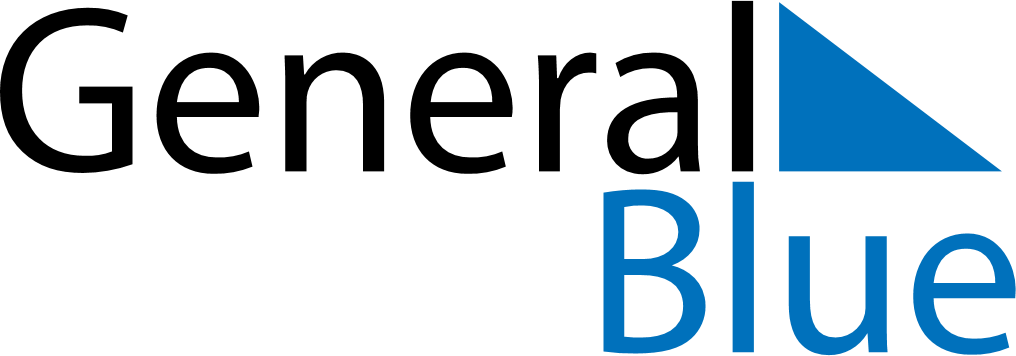 Weekly CalendarOctober 30, 2023 - November 5, 2023MondayOct 30TuesdayOct 31WednesdayNov 01ThursdayNov 02FridayNov 03SaturdayNov 04SundayNov 05